Об утверждении Положения об осуществлении отдельных государственных полномочий на территории муниципального района ПестравскийВ соответствии со статьей 86 Бюджетного кодекса Российской Федерации, статьей 20 Федерального закона от 06.10.2003 № 131-ФЗ "Об общих принципах организации местного самоуправления в Российской Федерации", руководствуясь статьями 44, 45 Устава муниципального района Пестравский, администрация муниципального района ПестравскийПОСТАНОВЛЯЕТ:1. Утвердить прилагаемое Положение об осуществлении отдельных государственных полномочий на территории муниципального района Пестравский.2. Признать утратившими силу подпункты 1.1. и 1.2. постановления Главы Пестравского района от 31.01.2008 года №59 "Об организации деятельности по опеке и попечительству Администрации муниципального района Пестравский".3.Опубликовать данное постановление в районной газете "Степь" и разместить на официальном Интернет-сайте муниципального района Пестравский.          4.Контроль за выполнением настоящего постановления возложить заместителя Главы муниципального района Пестравский по социальным вопросам В.В.Шаталова.Глава муниципального района Пестравский                                                                                  А.П.ЛюбаевСапрыкин 2-24-78 Приложение к постановлению администрации муниципального района Пестравский от________ №______Об осуществлении отдельных государственных полномочий на территории муниципального района ПестравскийОбщие положенияОрганы местного самоуправления муниципального района Пестравский наделяются отдельными государственными полномочиями в соответствии со следующими законами Самарской области:Закон Самарской области "О наделении органов местного самоуправления на территории Самарской области отдельными государственными полномочиями по социальной поддержке и социальному обслуживанию населения";Финансовое обеспечение переданных муниципальному району отдельных государственных полномочий осуществляется за счет субвенции, предусмотренных в Законе Самарской области об областном бюджете на текущий год и на плановый период соответствующих годов и перечисленных на счет бюджета муниципального района. Расходы на осуществление государственных полномочий являются расходными обязательствами муниципального района и подлежат включению в Реестр расходных обязательств муниципального района Пестравский.Исполнители отдельных государственных полномочий 2.1. Администрация муниципального района Пестравский в соответствии с Законом Самарской области от 05.03.2005 N 77-ГД "О наделении органов местного самоуправления на территории Самарской области отдельными государственными полномочиями по социальной поддержке и социальному обслуживанию населения" является исполнителем следующих государственных полномочий:1) в сфере социальной поддержки:прием документов, назначение (отказ в назначении) и перерасчет пособий, компенсаций, доплат к пенсиям и пособиям, ежемесячных денежных выплат, в том числе ежемесячных денежных выплат на оплату жилого помещения и коммунальных услуг отдельным категориям лиц согласно действующему законодательству, субсидий на оплату жилого помещения и коммунальных услуг, за исключением выплаты единовременного пособия при передаче ребенка на усыновление (удочерение), назначение и выплата единовременного пособия при передаче ребенка на воспитание в семью, за исключением назначения и выплаты единовременного пособия при передаче ребенка на усыновление (удочерение), выплата ежемесячных денежных выплат на содержание детей-сирот и детей, оставшихся без попечения родителей, находящихся под опекой (попечительством) граждан, включая предварительные опеку и попечительство, в том числе в приемных семьях и устроенных на патронатное воспитание вознаграждение, причитающееся приемному родителю, патронатному воспитателю (далее - социальные выплаты), за исключением назначения доплаты к пенсии в соответствии с Законом Самарской области "О ежемесячной доплате к пенсии лицам, имеющим особые заслуги перед Самарской областью", приема документов и назначения доплаты к пенсии в соответствии с законами Самарской области "О ежемесячной доплате к трудовой пенсии лицам, замещавшим государственные должности Самарской области и государственные должности государственной службы Самарской области" и "О ежемесячной доплате к трудовой пенсии лицам, замещавшим должности в органах государственной власти и управления Самарской (Куйбышевской) области", ведение учета излишне полученных сумм социальных выплат и принятие мер по их удержанию, осуществление выборочной проверки правильности представленных заявителем документов о доходах семьи, иных документов, дающих основание для назначения социальных выплат;реализация мероприятий по обеспечению работников организаций бюджетной сферы путевками на санаторно-курортное лечение в соответствии с законодательством Самарской области;реализация мероприятий по социальной адаптации инвалидов и их социальной интеграции;реализация мероприятий по социальной адаптации лиц, освобожденных из мест лишения свободы и лиц без определенного места жительства;проведение работы по оформлению документов (удостоверений), предоставляющих право получения мер социальной поддержки отдельным категориям лиц, выдача которых относится к компетенции органа исполнительной власти Самарской области, осуществляющего реализацию государственной политики в сфере социальной защиты населения;осуществление деятельности по опеке и попечительству;реализация мероприятий по профилактике социального сиротства среди несовершеннолетних на территории муниципального района Пестравский Самарской области;реализация мероприятий по пропаганде здорового образа жизни, профилактике наркомании и алкоголизма среди несовершеннолетних, осуществление деятельности по укреплению института семьи;содействие в оказании адресной материальной поддержки малообеспеченным семьям, в том числе семьям с детьми-инвалидами;образование в соответствии с Законом Самарской области "О комиссиях по делам несовершеннолетних и защите их прав на территории Самарской области" районной комиссии по делам несовершеннолетних и защите их прав, организация деятельности  районной комиссии по делам несовершеннолетних и защите их прав;прием документов и исчисление трудового стажа, требуемого для присвоения звания "Ветеран труда Самарской области", присвоение (отказ в присвоении) звания "Ветеран труда Самарской области", оформление, учет и выдача удостоверений ветерана труда Самарской области.2) в сфере социального обслуживания:оказание в случае необходимости практической помощи в транспортировке граждан до места расположения стационарного учреждения социального обслуживания семьи, материнства и детства;учет детей, нуждающихся в социальном обслуживании и реабилитационных услугах, в специальных учреждениях социального обслуживания семьи и детей, подведомственных органу исполнительной власти Самарской области, осуществляющему реализацию государственной политики в сфере социальной защиты населения;обеспечение и совершенствование деятельности учреждений социального обслуживания семьи, материнства и детства, за исключением государственных учреждений;осуществление нестационарных форм социального обслуживания детей-сирот, безнадзорных детей, детей, оставшихся без попечения родителей (за исключением детей, обучающихся в федеральных образовательных учреждениях), в том числе полустационарное социальное обслуживание указанных категорий населения, за исключением лиц, находящихся в государственных полустационарных учреждениях социального обслуживания;стационарное обслуживание детей с ограниченными возможностями, безнадзорных детей, беспризорных детей, несовершеннолетних, освободившихся из воспитательных учреждений закрытого типа, детей, подвергшихся насилию в семьях, беременных женщин, женщин с грудными детьми, оказавшихся в социально опасном положении;предоставление социальных услуг несовершеннолетним, находящимся в социально опасном положении или иной трудной жизненной ситуации, в соответствии с законодательством в сфере профилактики безнадзорности и правонарушений несовершеннолетних;3) в сфере обеспечения мер социальной поддержки и социального обслуживания:проведение анализа и обобщение сведений о предоставленных видах социальной поддержки и социальных услугах;обеспечение информационного взаимодействия с населением через средства массовой информации по вопросам социальной поддержки населения и социального обслуживания населения в сфере семьи, материнства и детства;создание информационной базы данных получателей социальных выплат, а также информационных баз данных других категорий нуждающихся и получателей социальных услуг и мер социальной поддержки, предоставление указанных сведений, в том числе для организации централизованных социальных выплат (прекращения выплат), в орган исполнительной власти Самарской области, осуществляющий реализацию государственной политики в сфере социальной защиты населения в установленные законодательством сроки;работа с обращениями граждан и организаций по вопросам, связанным с реализацией переданных государственных полномочий;повышение профессионального уровня работников, непосредственно реализующих переданные государственные полномочия;взаимодействие с организациями и ведомствами по вопросам социальной поддержки населения и социального обслуживания населения в сфере семьи, материнства и детства;хранение переданных и созданных в процессе исполнения переданных государственных полномочий документов в архивах в течение срока, установленного законодательством.2.2. Муниципальное казенное учреждение "Управление социальной защиты населения муниципального района Пестравский Самарской области" в рамках переданных государственных полномочий осуществляет следующее:2.2.1. в сфере социальной поддержки:  прием документов, назначение (отказ в назначении) и перерасчет пособий, компенсаций, доплат к пенсиям и пособиям, ежемесячных денежных выплат, в том числе ежемесячных денежных выплат на оплату жилого помещения и коммунальных услуг отдельным категориям лиц согласно действующему законодательству, субсидий на оплату жилого помещения и коммунальных услуг, за исключением выплаты единовременного пособия при передаче ребенка на усыновление (удочерение), за исключением назначения доплаты к пенсии в соответствии с Законом Самарской области "О ежемесячной доплате к пенсии лицам, имеющим особые заслуги перед Самарской областью", приема документов и назначения доплаты к пенсии в соответствии с законами Самарской области "О ежемесячной доплате к трудовой пенсии лицам, замещавшим государственные должности Самарской области и государственные должности государственной службы Самарской области" и "О ежемесячной доплате к трудовой пенсии лицам, замещавшим должности в органах государственной власти и управления Самарской (Куйбышевской) области";реализация мероприятий по социальной адаптации лиц, освобожденных из мест лишения свободы и лиц без определенного места жительства;проведение работы по оформлению документов (удостоверений), предоставляющих право получения мер социальной поддержки отдельным категориям лиц, выдача которых относится к компетенции органа исполнительной власти Самарской области, осуществляющего реализацию государственной политики в сфере социальной защиты населения;ведение учета излишне полученных сумм социальных выплат и принятие мер по их удержанию; осуществление выборочной проверки правильности представленных заявителем документов о доходах семьи, иных документов, дающих основание для назначения социальных выплат;прием документов и исчисление трудового стажа, требуемого для присвоения звания "Ветеран труда Самарской области", присвоение (отказ в присвоении) звания "Ветеран труда Самарской области", оформление, учет и выдача удостоверений ветерана труда Самарской области;осуществление деятельности по опеке и попечительству над совершеннолетними недееспособными или не полностью дееспособными гражданами.2.2.2. в сфере обеспечения мер социальной поддержки и социального обслуживания:проведение  анализа и обобщение сведений о предоставленных видах социальной поддержки и социальных услугах;обеспечение информационного взаимодействия с населением через средства массовой информации по вопросам социальной поддержки населения и социального обслуживания населения в сфере семьи, материнства и детства;создание информационной базы данных получателей социальных выплат, а также информационных баз данных других категорий нуждающихся и получателей социальных услуг и мер социальной поддержки, предоставление указанных сведений, в том числе для организации централизованных социальных выплат (прекращения выплат), в орган исполнительной власти Самарской области, осуществляющий реализацию государственной политики в сфере социальной защиты населения в установленные законодательством сроки;работа с обращениями граждан и организаций по вопросам, связанным с реализацией переданных государственных полномочий; повышение профессионального уровня работников, непосредственно реализующих переданные государственные полномочия;взаимодействие с организациями и ведомствами по вопросам социальной поддержки населения и социального обслуживания населения в сфере семьи, материнства и детства;хранение переданных и созданных в процессе исполнения переданных государственных полномочий документов в архивах в течение срока, установленного законодательством.2.3.  Муниципальное казенное учреждение Комитет по вопросам семьи материнства и детства администрации муниципального района Пестравский Самаркой области в рамках переданных государственных полномочий осуществляет следующее:2.3.1.  в сфере социальной поддержки:реализация мероприятий по профилактике социального сиротства среди несовершеннолетних на территории муниципального района Пестравский;назначение и выплаты единовременного пособия при передаче ребенка на воспитание в семью, за исключением назначения и выплаты единовременного пособия при передаче ребенка на усыновление (удочерение);выплата ежемесячных денежных выплат на содержание детей-сирот и детей, оставшихся без попечения родителей, находящихся под опекой (попечительством) граждан, включая предварительные опеку и попечительство, в том числе в приемных семьях и устроенных на патронатное воспитание вознаграждение, причитающееся приемному родителю, патронатному воспитателю;  осуществление деятельности по опеке и попечительству в отношении несовершеннолетних граждан;проведение работы по оформлению документов (удостоверений), предоставляющих право получения мер социальной поддержки отдельным категориям лиц, выдача которых относится к компетенции органа исполнительной власти Самарской области, осуществляющего реализацию государственной политики в сфере социальной защиты населения.2.3.2. в сфере социального обслуживания обеспечение и совершенствование деятельности учреждений социального обслуживания семьи, материнства и детства, за исключением государственных учреждений.2.3.3. в сфере обеспечения мер социальной поддержки и социального обслуживания: проведение анализа и обобщение сведений о предоставленных видах  услуг; работа с обращениями граждан и организаций по вопросам, связанным с реализацией переданных государственных полномочий; повышение профессионального уровня работников, непосредственно реализующих переданные государственные полномочия;взаимодействие с организациями и ведомствами по вопросам социальной поддержки населения и социального обслуживания населения в сфере семьи, материнства и детства;хранение переданных и созданных в процессе исполнения переданных государственных полномочий документов в архивах в течение срока, установленного законодательством.2.4. Муниципальное бюджетное учреждение «Центр социальной помощи семье и детям муниципального района Пестравский Самарской области» в рамках переданных государственных полномочий осуществляет следующее:2.4.1. В сфере социальной поддержки: реализация мероприятий по профилактике социального сиротства среди несовершеннолетних на территории муниципального района Пестравский;реализация мероприятий по пропаганде здорового образа жизни, профилактике наркомании и алкоголизма среди несовершеннолетних, осуществление деятельности по укреплению института семьи.2.4.2. в сфере социального обслуживания:оказание в случае необходимости практической помощи в транспортировке граждан до места расположения стационарного учреждения социального обслуживания семьи, материнства и детства;учет детей, нуждающихся в социальном обслуживании и реабилитационных услугах, в специальных учреждениях социального обслуживания семьи и детей, подведомственных органу исполнительной власти Самарской области, осуществляющему реализацию государственной политики в сфере социальной защиты населения;обеспечение и совершенствование деятельности учреждений социального обслуживания семьи, материнства и детства, за исключением государственных учреждений;осуществление нестационарных форм социального обслуживания детей-сирот, безнадзорных детей, детей, оставшихся без попечения родителей (за исключением детей, обучающихся в федеральных образовательных учреждениях), в том числе полустационарное социальное обслуживание указанных категорий населения, за исключением лиц, находящихся в государственных полустационарных учреждениях социального обслуживания;предоставление социальных услуг несовершеннолетним, находящимся в социально опасном положении или иной трудной жизненной ситуации, в соответствии с законодательством в сфере профилактики безнадзорности и правонарушений несовершеннолетних;реализация мероприятий по социальной адаптации детей-инвалидов и их социальной интеграции.2.4.3. в сфере обеспечения мер социальной поддержки и социального обслуживания:проведение анализа и обобщение сведений о предоставленных видах социальной поддержки и социальных услугах; работа с обращениями граждан и организаций по вопросам, связанным с реализацией переданных государственных полномочий;создание информационной базы данных получателей социальных выплат, а также информационных баз данных других категорий нуждающихся и получателей социальных услуг и мер социальной поддержки, предоставление указанных сведений, в том числе для организации централизованных социальных выплат (прекращения выплат), в орган исполнительной власти Самарской области, осуществляющий реализацию государственной политики в сфере социальной защиты населения в установленные законодательством сроки;обеспечение информационного взаимодействия с населением через средства массовой информации по вопросам социальной поддержки населения и социального обслуживания населения в сфере семьи, материнства и детства;повышение профессионального уровня работников, непосредственно реализующих переданные государственные полномочия;взаимодействие с организациями и ведомствами по вопросам социальной поддержки населения и социального обслуживания населения в сфере семьи, материнства и детства;хранение переданных и созданных в процессе исполнения переданных государственных полномочий документов в архивах в течение срока, установленного законодательством.3. Права и обязанности исполнителей при реализации государственных полномочий3.1. Расходование средств муниципальными учреждениями осуществляется после поступления средств из областного бюджета на основании утвержденных смет доходов и расходов и планов финансово-хозяйственной деятельности.3.2. Ответственность за целевое использование бюджетных средств возлагается на МКУ "Управление социальной защиты населения муниципального района Пестравский Самарской области", МКУ Комитет по вопросам семьи материнства и детства администрации муниципального района Пестравский Самарской области, МБУ "Центр социальной помощи семье и детям муниципального района Пестравский Самарской области"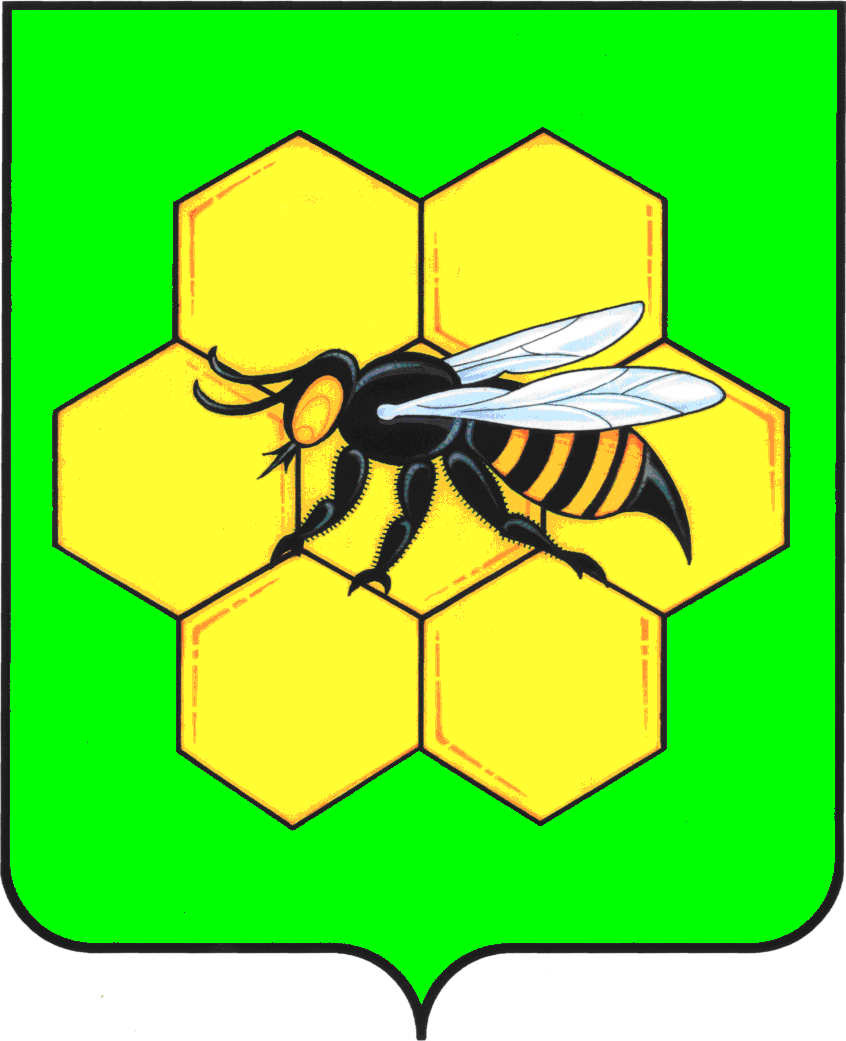 АДМИНИСТРАЦИЯМУНИЦИПАЛЬНОГО РАЙОНА ПЕСТРАВСКИЙСАМАРСКОЙ ОБЛАСТИПОСТАНОВЛЕНИЕот_________25.12.13___________№______1173_____